Publicado en Bilbao el 12/07/2017 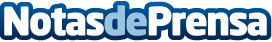 Lorra crea Lorra Market para impulsar la transformación digital del sector agroganadero de BizkaiaLa cooperativa ofrecerá sitios web con tienda online totalmente gratuitos a todos sus asociados. Pondrá en marcha, además, un mercado online donde compradores particulares y profesionales de cualquier región de Europa podrán descubrir, contactar y comprar sus productos y servicios sin ningún tipo de intermediación. La iniciativa persigue la transformación digital desde dentro, en un proceso liderado por los profesionales teniendo como base el respecto al producto. 
Datos de contacto:SpbNota de prensa publicada en: https://www.notasdeprensa.es/lorra-crea-lorra-market-para-impulsar-la Categorias: País Vasco Industria Alimentaria E-Commerce Digital http://www.notasdeprensa.es